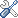 Top of FormBottom of Form     , ,, , 0,,,,,,,,,6. SPECTRUM FOR TET,,,,,,,,,,,,,,,,,,,,,SPECTRUM FOR TET,,,,,,,,,,,,,,,   SPECTRUM FOR TET,, ,,,,,,,,,,,,,,, ,     SPECTRUM FOR TET,,,           SPECTRUM FOR TET                                  MATHS                 SPECTRUM FOR TET                                        MATHS 